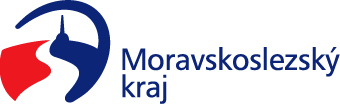 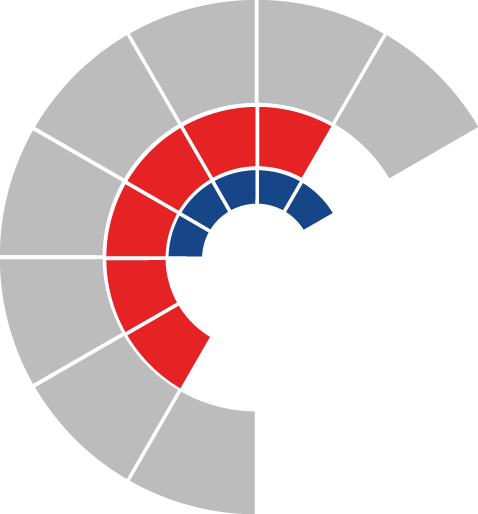 								ZASTUPITELSTVO KRAJE										 UsneseníČíslo zasedání:	5		Datum konání:	16.9.2021		Materiál č.:		10/11		Název:		Majetkoprávní vypořádání pozemků dotčených veřejně prospěšnými stavbami pozemních komunikací „Silnice II/478 Ostrava, ulice Nová Krmelínská“ a „Silnice II/478 prodloužená Mostní II. etapa“. Číslo usnesení: 5/443Zastupitelstvo krajek usnesení rady kraječ. 25/1711 ze dne 13. 9. 2021rozhodlokoupit do vlastnictví kraje nemovité věci uvedené v příloze č. 2 předloženého materiálu,se všemi součástmi a příslušenstvím,z vlastnictví osob uvedených v příloze č. 2 předloženého materiálu,v rámci majetkoprávního vypořádání veřejně prospěšných staveb pozemních komunikací, a to: „Silnice II/478 Ostrava, ulice Nová Krmelínská“ a „Silnice II/478 prodloužená Mostní II. etapa“,za kupní ceny v celkové výši 47.287.586 Kč bez DPH a úhrady poplatků spojených s podáním návrhů na vklad vlastnického práva do katastru nemovitostípředat nemovité věci uvedené v bodě 1. písm. a) tohoto usnesení k hospodaření organizaci Správa silnic Moravskoslezského kraje, příspěvková organizace, Úprkova 795/1, Přívoz, Ostrava, IČO 00095711, a to ke dni nabytí jejich vlastnictví krajem vkladem práv do katastru nemovitostírozhodloupravit závazek schválený usnesením zastupitelstva kraje č. 4/338 ze dne 17. 6. 2021 k zajištění financování modernizace a rekonstrukce silnice II/478 Ostrava, ulice Nová Krmelínská a silnice II/478 prodloužená Mostní II. etapa, a to ve výši 48.908 tis. Kč na výkupy pozemků v letech 2021–2023 a ve výši 255.310 tis. Kč na realizaci staveb v letech 2024–2025 rozhodlopoužít dle ustanovení článku 4 odst. 1 písm. a) Statutu Fondu pro financování strategických projektů Moravskoslezského kraje prostředky fondu na financování výkupu pozemků v rámci akce „Modernizace a rekonstrukce silnice II/478 Ostrava, ulice Nová Krmelínská a silnice II/478 prodloužená Mostní II. etapa“ ve výši 48.908.000 Kč